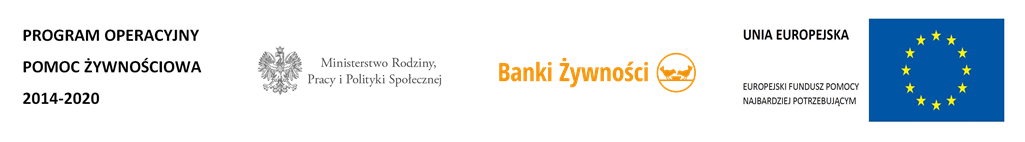 INFORMACJAGminny Ośrodek Pomocy Społecznej informuje osoby, które zostały zakwalifikowane do otrzymania paczek żywnościowych                 w ramach Programu Operacyjnego Pomoc Żywnościowa, Podprogram 2021 o terminie wydawania  żywności w miesiącu maju 2022 r.Nazwiska od A do H – 23.05.2022 r. od godz. 11:00 do godz. 16:30Nazwiska od J do P –  24.05.2022 r. od godz.  10:00 do godz. 15:00Nazwiska od R do Z – 25.05.2022 r. od godz.  10:00 do godz. 15:00Prosimy o przestrzeganie terminu odbierania żywności ściśle                 z wyżej wymienionym harmonogramem.Miejsce wydawania żywności - Linia, ul. Sportowa 37 (budynek przy Stadionie).